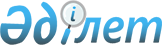 Об утверждении перечня рыбохозяйственных водоемов местного значения
					
			Утративший силу
			
			
		
					Постановление Акимата Жамбылской области от 29 марта 2007 года N 65. Зарегистрировано Департаментом юстиции Жамбылской области 4 мая 2007 года за № 1660. Утратило силу постановлением акимата Жамбылской области от 28 декабря 2015 года № 326      Сноска. Утратило силу постановлением акимата Жамбылской области от 28.12.2015 № 326 (вводится в действие по истечении 10 календарных дней после дня его первого официального опубликования).

      Примечание РЦПИ.
В тексте документа сохранена пунктуация и орфография оригинала.

      В соответствии с Законом Республики Казахстан от 23 января 2001 года "О местном государственном управлении Республике Казахстан" и  Закона Республики Казахстан от 24 марта 1998 года "О нормативных правовых актах", со  статьей 10 Закона Республики Казахстан от 9 июля 2004 года "Об охране, воспроизводстве и использовании животного мира" и на основании представлений об утверждении перечня рыбохозяйственных водоемов местного значения Жамбылского областного территориального управления рыбного хозяйства от 31 августа 2005 года и от 3 августа 2006 года акимат Жамбылской области ПОСТАНОВЛЯЕТ:

      1. Утвердить согласно приложению перечень рыбохозяйственных водоемов местного значения.

      2. Признать утратившим силу постановление акимата Жамбылской области от 27 июня 2002 года № 65 "Об утверждении перечня рыбохозяйственных водоемов области пригодных для рыбохозяйственной деятельности местного назначения" (зарегистрирован в Реестре государственной регистрации нормативных правовых актов за № 676).

      3. Данное постановление вступает в юридическую силу со дня государственной регистрации в Департаменте юстиции Жамбылской области, вводится в действие со дня первого официального опубликования.

      4. Контроль за исполнением настоящего постановления возложить на заместителя Акима области Усенбаева Е.О.

 Перечень рыбохозяйственных водоемов местного значения      Сноска. Перечень с изменениями и дополнениями внесенными постановлениями акимата Жамбылской области от 25.12.2008 № 407; от 29.10.2009 № 331; от 23.11.2011 № 365; от 27.03.2013 № 81 от 27.02.2014 № 50; от 27.11.2014 № 318 (порядок введения в действие см. в пункте 4).


					© 2012. РГП на ПХВ «Институт законодательства и правовой информации Республики Казахстан» Министерства юстиции Республики Казахстан
				
      Исполняющий обязанности

      акима области 

А. Савченко
Приложение к постановлению
акимата Жамбылской области
от 29 марта 2007 года № 65№

Место расположения

Название водоемов

1

Байзакский район

1. Богара

2. Аккумбез

3. Кенес-2

4. Каракайнар

5. Дауытбай

6. Кошеней

7. Темирбек

8. Жиеналы

9. Юбилейное

10. Воинское

11. Сарыбалдак

12. Шалке

13. Шапаваловское

14. Аргын-Камалган

15. Каскад-Темирбек

16. Багара - 1

17. Ынтымак

18. Исключена постановлением акимата Жамбылской области от 27.11.2014 № 318

19. Исключена постановлением акимата Жамбылской области от 27.11.2014 № 318

20. Исключена постановлением акимата Жамбылской области от 27.03.2013 № 81.

21. Коктал

22. Болатбек

23. Туймекент

2

Жамбылский район

1. Богеткол

2. Таскол (Каменное)

3. Сенгирбай 1

4. Сенгирбай 2 (Умбет)

5. Сенгирбай 3 (Аюбай)

6. Сулуколь

7. Коктем

8. Колкайнар

9. У. 5-ой Фермы

10. Кіші Аққөль

11. Шоқай

12. Рахат

13. Бөкен

14. Шайдана

15. Дилдабай

16. Жаманкол

17. Нурлы

18. Жасөркен-1

3

Жуалынский район

1. Биликол

2. Терис-Ашыбулак

3. Дарбаза

4. Шақпақ

5. Төрт ауыл

6. Ақтөбе

7. Мырзабұлақ

8. Қожағұл бұлақ

9. Көкауіт

10. Коралас

11. Узунбулак

12. Бағдат, Кәріқорған-1

13. Корейское

4

Т. Рыскуловский район

1. Шилик

2. Новое

3. Белогорка

4. Пруд разъезд-98

5. Исключена постановлением акимата Жамбылской области от 27.03.2013 № 81.

6. Байлама

7. Кызыл-Шаруа

8. Озеро Баскол

9. 4-бөлімше

10. Юбилейное

11. Воинское

12. Ленинский-Комсомольский

13. Аккушик

14. Шарбакты

15. Кундыз

16. Көкшырат

5

Меркенский район

1. Аспаринское

2. Акермен-1

3. Акермен-2

4. Каратума

5. Карагау

6. Ленин Жолы

7. Исключена постановлением акимата Жамбылской области от 27.02.2014 № 50.

8. Қазақстан

9. Қызыл қыстақ

10. Төменгі Маканды

11. Чистые пруды

12. Кенес

13. Малый Арал

14. Исключена постановлением акимата Жамбылской области от 27.03.2013 № 81.

15. Калачевский

6

Мойынкумский район

1. Каракол

2. Малые Камкалы

3. Водоемы (русло реки Шу Андасайского госзаказника)

4. Қашқантеңіз

7

Таласский район

1. Аккол

2. Жартас

3. Мыншукыр

4. Старицакол

5. Ащиколь

8

Сарысуский район

1. Большие Камкалы

2. Ынталы

3. Беркуты

4. Жылкыбай

5. Исключена постановлением акимата Жамбылской области от 27.03.2013 № 81.

9

Шуский район

1. Тасоткельское водохранилище

2. Аксу

3. Қайынды

4. Саргау

5. Алтай

10

Кордайcкий район

1. Аңырақай

2. Ақбұлым

3. Майбұлақ

4. Ешкілі Қордай

5. Караконыз

6. Какпатас

7. Карасу

8. Кенен

9. Карасу коль

